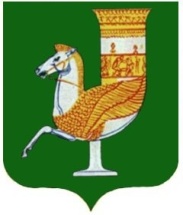 П О С Т А Н О В Л Е Н И ЕАДМИНИСТРАЦИИ   МУНИЦИПАЛЬНОГО  ОБРАЗОВАНИЯ «САДОВСКОЕ СЕЛЬСКОЕ ПОСЕЛЕНИЕ»От   03  августа   2023   г.  №  27с. Садовое                О внесении изменений в постановление администрации муниципального образования «Садовское сельское поселение»  от  03.08.2020 г. № 23 «Об утверждении административного регламента предоставления администрацией  МО «Садовское сельское поселение» муниципальной услуги «Присвоение (изменение, аннулирование) адреса объектам адресации»Рассмотрев  протест прокуратуры от 29.06.2023 г. № 05-27-2023 на постановление администрации МО «Садовское сельское поселение» «Присвоение (изменение, аннулирование) адреса объектам адресации»  от 03.08.2020 г. № 23, руководствуясь ч. 2 ст. 14 Федерального закона от 27.07.2010 года № 210-ФЗ «Об организации предоставления государственных и муниципальных услуг», в соответствии с  Федеральным законом от 06.10.2003 года № 131-ФЗ «Об общих принципах организации местного самоуправления в Российской Федерации», Уставом МО «Садовское сельское поселение»ПОСТАНОВЛЯЮ:Внести в административный регламент  по предоставлению администрацией муниципального образования «Садовское сельское поселение» муниципальной услуги «Присвоение (изменение, аннулирование) адреса объектам адресации» утвержденный постановлением администрации муниципального образования «Садовское сельское поселение»  утвержденный постановлением от 03.08.2020 г. № 23 следующие изменения и дополнения:      1.1.  п.п.3.5.пункта 5 изложить в следующей редакции : «3.5. Основанием для начала административной процедуры является представление (направление) Заявителем в Учреждение  заявления об исправлении опечаток и (или) ошибок, допущенных в выданных в результате предоставления государственной услуги документах. Приложение № 5 »     1.2.  п.п. 3.6.6. пункта 3.6.  изложить в следующей редакции: «3.6.6. Исчерпывающий перечень оснований для отказа в выдаче дубликата документа, выданного по результатам предоставления муниципальной услуги является:- отсутствие факта получения результата предоставления муниципальной услуги; - отсутствие в запросе о предоставлении дубликата информации, позволяющей идентифицировать ранее выданный результат предоставления муниципальной услуги; - представление запроса о предоставлении дубликата неуполномоченным лицом».      1.3. Дополнить приложением № 5 «Заявление на исправление технической ошибки»       Приложение № 1.Опубликовать данное постановление на официальном сайте  администрации http://sadovskoe.ru/ в сети «Интернет».Контроль за исполнением настоящего постановления оставляю за собой.Настоящее постановление вступает в силу со дня его опубликования.Глава МО 
«Садовское сельское поселение»                                                                            С.Н. Камышан  Приложение № 1к постановлению   администрации муниципального образования «Садовское сельское поселение»от « 03»  08   2023 г. № 27                                     Приложение № 5к постановлению   администрации муниципального образования «Садовское сельское поселение»от « 03»  08   2020 г. № 23                                     Заявлениеоб исправлении технической ошибкиПрошу исправить опечатки и (или) ошибки в сведениях, указанных в ____________________________________________________________________________________Реквизиты(номер, дата) постановления о присвоение (изменение, аннулирование) адресаХарактер опечатки и (или) ошибки:____________________________________________________________________________________________________________________________________________________________________________________________________________________________________________________________Прошу подготовить постановления о присвоение (изменение, аннулирование) адресас исправленными опечатками и (или) ошибками на бумажном носителе.С приложением документов согласно описи(подпись)(фамилия, имя, отчество (последнее – при наличии)«»20г.